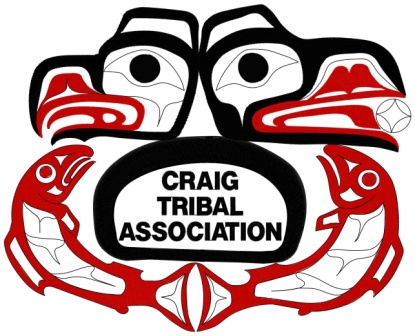 Job AnnouncementCTA Enterprises- (1) Smoke & Gift Shop Sales ClerkPart-time (24 hrs./week), Non-ExemptOn-Call/Part-Time PositionPurpose: The CTA Enterprise is recruiting for a part-time Smoke & Gift Shop Sales Clerk at Craig, Alaska: This Position will work Part Time and be On-Call for employees who are out of the office. The Sales Clerk will perform the following duties and responsibilities-various cashiering, stocking, pricing and inventory, assisting with reporting and financial duties in the operation of the CTA Enterprise Smoke & Gift Shop. The Sales Clerk operate in an ethical manner by following the CTA policies and procedures related to cash transactions, handling and tracking. The incumbent will also ensure proper behavior between staff and customers.Supervision: The CTA Enterprises Smoke & Gift Shop Sales Clerk will be directly accountable to the CTA Enterprise Manager and under the general supervision of the Tribal Administrator. Minimum Qualifications & Skills: High School Diploma or GED EquivalentPrefer one (1) year experience working at a smoke shop, or similar type of business Prefer one (1) year experience ordering (working with vendors) stocking and pricing Math, cashiering and customer service skills, practices and proceduresOral and written communication skillsInterpersonal skills using tact, patience and courtesy Basic record-keeping techniques Benefits: Health Benefits Paid Time Off Salary Range: $15-$17/hr. Posted: October 24, 2022Closing Date: Open until filled CRAIG TRIBAL ASSOCIATION IS A DRUG-FREE WORKPLACE. SUCCESSFUL APPLICANTS WILL BE REQUIRED TO COMPLETE A PRE- EMPLOYMENT UA AND SUBMIT A CRIMINAL BACKGROUND CHECK UPON JOB OFFER. PER THE TRIBAL POLICIES, AMERICAN INDIAN/ ALASKA NATIVE PREFERENCE APPLIES. Applications may be submitted to the tribal offices:505 Front St, Craig AK. OR 1330 Craig/Klawock Highway, Craig AK.www.craigtribe.org	